CGTennis.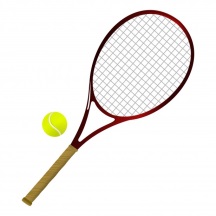 May/June 2024Please pay on line to secure a place and register your interest. Account details aboveCourses start date & duration Saturday4/5/20246 weeks Course name & costAdult improvers  (non members welcome) (12 maximum)Cost to members:£70Non members £80Start Time12:00End Time13:00Information. You should be already able to play &  now wish to take your tennis journey to the next level. Learn new techniques, shots and improve those existing skills. Improve your positioning on court & develop your court craft to improve your game.Kids ClubWeekly Saturday Saturday morning kids Club Children aged 5 years to 10 yearsMembers £4:50Non members £5:5010am10.55amLearn tennis skills , co- ordination, play & make new friends whilst having great fun.Weekly Saturday Junior Saturday morning club Aged 10 years +Members £5.00 Non members £5.5011 am 12 noonLearn to play tennis from our expert coach & make new friends. Tennis Beginners welcome